SADRŽAJUVOD/PRIPREMA PLANIRANJATri su ključna i međusobno povezana dokumenta upravljanja i raspolaganja imovinom JLP(R)S: Strategija upravljanja imovinom, Plan upravljanja i Izvješće o provedbi Plana upravljanja. Osim diferenciranosti po ročnosti, glavne su poveznice navedenih dokumenata transparentnost u prikazivanju podataka, kontinuitet praćenja i analiza ostvarenih rezultata, što predstavlja značajni iskorak u odnosu na dosadašnju praksu. Strategijom upravljanja imovinom Općine Sveti Ivan Žabno za razdoblje 2017.-2021. godine, određeni su srednjoročni ciljevi i smjernice upravljanja imovinom, uvažavajući pritom gospodarske i razvojne interese Općine. Pojedinačnim godišnjim planovima upravljanja imovinom Općine, određeni su kratkoročni ciljevi i smjernice upravljanja, te su operacionalizirane provedbene mjere, a sve u svrhu provođenja Strategije upravljanja.Planovi upravljanja imovinom Općine Sveti Ivan Žabno usklađeni su sa Strategijom upravljanja te sadržavaju detaljnu analizu stanja i razrađene planirane aktivnosti u upravljanju pojedinim oblicima imovine Općine Sveti Ivan Žabno. Izvješće o provedbi Plana upravljanja, kao treći ključan dokument upravljanja imovinom, dostavlja se do 31. ožujka tekuće godine za prethodnu godinu Općinskom vijeću na usvajanje.Plan upravljanja i raspolaganja imovinom Općine Sveti Ivan Žabno za 2017. godinu donosi se za potrebe Općine Sveti Ivan Žabno, a Plan donosi Općinsko vijeće na prijedlog Općinskog načelnika. Plan će se u sljedećim godinama usklađivati sa sadržajem Nacionalnog programa reformi, koji Republika Hrvatska sastavlja za duže razdoblje i dostavlja Europskoj komisiji.Namjera je Plana definirati i popisati ciljeve upravljanja i raspolaganja općinskom imovinom, čija je održivost važna za život i rad postojećih i budućih naraštaja. Istodobno, cilj je Plana osigurati da imovina Općine Sveti Ivan Žabno bude u službi gospodarskog rasta te zaštite nacionalnih interesa.Upravljanje imovinom podrazumijeva pronalaženje optimalnih rješenja koja će dugoročno očuvati imovinu, čuvati interese Općine i generirati gospodarski rast. Vlasništvo države osigurava kontrolu, javni interes i pravično raspolaganje nad prirodnim bogatstvima, kulturnom i tradicijskom baštinom, i drugim resursima u vlasništvu Općine, kao i prihode koji se mogu koristiti za opće dobro.Vlasništvo Općine važan je instrument postizanja strateških razvojnih ciljeva vezanih za regionalnu prometnu, kulturnu i zdravstvenu politiku, kao i za druge razvojne politike Općine. Učinkovito upravljanje imovinom Općine Sveti Ivan Žabno trebalo bi poticati razvoj gospodarstva i važno je za njegovu stabilnost, a istodobno pridonosi boljoj kvaliteti života svih građana Općine.Tijekom sljedećih godina struktura ovog Plana će se usavršavati, posebno u vidu modela planiranja koji bi bio primjenjiv na metode usporedbe i mjerljivosti rezultata ostvarivanja provedbe Plana. Nedostaci će se svakako pokušati maksimalno ukloniti razvijanjem unificirane metode izvještavanja provedbe Plana i mjerljivosti rezultata rada.Ovaj je Plan i iskorak u smislu transparentnosti i javne objave podataka vezanih za upravljanje i raspolaganje općinskom imovinom.Člankom 48. Zakona o lokalnoj i područnoj (regionalnoj) samoupravi propisano je da vrijednostima nekretnina iznad 0,5% prihoda bez primitaka iz prethodne godine raspolaže Općinsko vijeće, a ispod iznosa 0,5% Općinski načelnik Općine Sveti Ivan Žabno. Prijedlog Odluke o donošenju Plana upravljanja imovinom u vlasništvu Općine Sveti Ivan Žabno predlaže Općinskom vijeću Općinski načelnik, a tijelo koje je donosi je predstavničko tijelo, odnosno Općinsko vijeće.Ovaj plan sadržava detaljnu analizu stanja upravljanja pojedinim oblicima imovine u vlasništvu Općine Sveti Ivan Žabno i godišnji plan upravljanja pojedinim oblicima imovine za 2017. godinu.Odluka o donošenju Plana upravljanja imovinom u vlasništvu Općine Sveti Ivan Žabno za 2017. godinuREPUBLIKA HRVATSKAKOPRIVNIČKO-KRIŽEVAČKA ŽUPANIJAOPĆINA SVETI IVAN ŽABNOOPĆINSKO VIJEĆEKLASA:URBROJ:U Svetom Ivanu Žabnom, XX.XX.201X. Na temelju članka 12. Zakona o upravljanju i raspolaganju imovinom u vlasništvu RH (NN 94/13; 18/16) te članka XX Statuta Općine Sveti Ivan Žabno (Službeni vjesnik Koprivničko-križevačke županije broj XX/XX) Općinsko vijeće Općine Sveti Ivan Žabno dana XX.XX.201X. godine donosi:Odluku o donošenju Plana upravljanja imovinom u vlasništvu Općine Sveti Ivan Žabno za 2017. godinuI.Donosi se Plan upravljanja imovinom u vlasništvu Općine Sveti Ivan Žabno, koji je sastavni dio ove Odluke.II.Ovim planom se određuju kratkoročni ciljevi i smjernice upravljanja imovinom u vlasništvu Općine Sveti Ivan Žabno za 2017. godinu te izvedbene mjere za čije provođenje se zadužuje JUO Općine Sveti Ivan Žabno.III.Ova Odluka stupa na snagu danom donošenja.Predsjednik općinskog vijeća________________GODIŠNJI PLAN UPRAVLJANJA I RASPOLAGANJA PORTFELJIMA OPĆINE sveti ivan žabnoStrategijom upravljanja imovinom Općine Sveti Ivan Žabno za razdoblje od 2017.-2021. godine definirani su strateški ciljevi upravljanja i raspolaganja imovinom u vlasništvu Općine Sveti Ivan Žabno.Ovim Planom detaljno se analizira sadašnje stanje imovine te budući koraci u svrhu unaprjeđenja upravljanja i raspolaganja imovinom i portfeljima Općine Sveti Ivan Žabno kroz Godišnje planove upravljanja i raspolaganja portfeljima Općine Sveti Ivan Žabno za 2017. godinu.Općina Sveti Ivan Žabno, kroz izradu ovog Plana upravljanja imovinom, planira realizirati niz prioriteta koji će dodatno poboljšati poslovanje Općine te doprinijeti ukupnom razvoju lokalne zajednice.Također, tablično je prikazan i način financiranja, odnosno izvor financiranja navedenih mjera i aktivnosti koje se planiraju provoditi u cilju povećanja učinkovitog upravljanja portfeljima Općine Sveti Ivan Žabno.Prikaz općih/strateških i posebnih ciljeva/prioriteta definiranih Strategijom upravljanja imovinom Općine Sveti Ivan Žabno za razdoblje 2017.-2021. godineIzvor: Strategija upravljanja imovinom Općine Sveti Ivan Žabno za razdoblje 2017.-2021. godineU sljedećim tablicama prikazan je plan aktivnosti za pojedine portfelje (unaprjeđenje pojedine vrste imovine) te za uspješnu provedbu cjelokupnog procesa upravljanja imovinom/nekretninama u vlasništvu Općine Sveti Ivan Žabno.godišnji plan upravljanja i raspolaganja prometnicama u vlasništvu Općine SVETI IVAN ŽABNOGodišnji plan upravljanja i raspolaganja komunalnom infrastrukturom u vlasništvu Općine SVETI IVAN ŽABNOGodišnji plan upravljanja poslovnim prostorima u vlasništvu Općine SVETI IVAN ŽABNOGodišnji plan upravljanja stanovima u vlasništvu Općine SVETI IVAN ŽABNOGodišnji plan upravljanja i raspolaganja zemljište u vlasništvu Općine SVETI IVAN ŽABNOGodišnji plan upravljanja i raspolaganja obrazovnim, SPORTSKIM I KULTURNIM objektima u vlasništvu Općine SVETI IVAN ŽABNOGodišnji plan upravljanja i raspolaganja javnim prostorima/objektima u vlasništvu Općine SVETI IVAN ŽABNOPlan rješavanja imovinsko-pravnih pitanjaPlan racionalnog upravljanja imovinom kroz centralizaciju procesa upravljanja imovinomZAKLJUČAKOpćina Sveti Ivan Žabno ima ukupno 241 jedinicu imovine prema uspostavljenom Registru imovine u kojemu je sva imovina grupirana u portfelje i potportfelje. Registar imovine daje cjelokupan pregled imovine Općine, sa svim relevantnim podacima kao što su: naziv jedinice imovine, površina, vrijednost imovine, katastarska općina, broj katastarske čestice, prihodovna i troškovna strana za svaku pojedinu jedinicu imovine. Osim navedenoga, posebno je potrebno istaknuti da je u Registru imovine sva imovina funkcijski klasificirana na: obveznu, diskrecijsku i onu imovinu koja ostvaruje prihod.Prikaz podjele imovine Općine Sveti Ivan Žabno prema portfeljima, katastarskoj općini i ukupnoj površiniIzvor: Registar imovine Općine Sveti Ivan ŽabnoIz prethodno prikazane tablice može se zaključiti da Općina Sveti Ivan Žabno raspolaže s ukupno 327.914,95 m² zemljišta te je u većini slučajeva isključivi vlasnik istih. U ukupnoj površini nekretnina Općine Sveti Ivan Žabno 70% imovine čine zemljišta (izgrađena i građevinska zemljišta, poljoprivredna, šumska i ostala zemljišta), zatim komunalna infrastruktura (groblja i mrtvačnice te ostala komunalna infrastruktura) s udjelom od 14%, dok ostalih 7% imovine čine različite katastarske kulture: prometnice, igrališta, javni prostori itd.Osim navedenoga, potrebno je istaknuti da Općina  Sveti Ivan Žabno u svom 100%-tnom vlasništvu ima i 1 komunalno poduzeće „Općinsko komunalno poduzeće Park d.o.o.“ koje obavlja komunalne djelatnosti na području Općine Sveti Ivan Žabno.Općina Sveti Ivan Žabno ima procijenjenu vrijednost imovine za svaku pojedinu jedinicu imovine koja se vodi u Registru imovine koji je sastavni dio Strategije upravljanja imovinom Općine Sveti Ivan Žabno.Procijenjena vrijednost imovine, odnosno pojedinih jedinica imovine rezultat je sveobuhvatnih istraživanja tržišnih cijena za pojedine vrste imovine, odnosno nekretnina na pojedinom području u ovom slučaju na području Općine Sveti Ivan Žabno. Prilikom definiranja vrijednosti svake pojedine vrste imovine u obzir je uzeta prosječna tržišna cijena nekretnina na tržištu nekretnina i zakonski okvir, odnosno pojedini Pravilnici, Odluke i Naputci za određivanje vrijednosti pojedinih vrsta imovine, odnosno nekretnina koji se u nastavku navode:APZ – Agencija za poljoprivredno zemljište – Cjenik zemljištaUputa o priznavanju, mjerenju i evidentiranju imovine u vlasništvu Republike HrvatskePravilnik o mjerilima za utvrđivanje vrijednosti oduzetog poljoprivrednog zemljišta, šuma i šumskog zemljištaAgencije za posredovanje nekretninama (Hrvatska gospodarska komora)Podaci iz Porezne upraveInterne knjigovodstvene evidencije Općine Sveti Ivan ŽabnoOpćina Sveti Ivan Žabno s popunjenim Registrom imovine i izrađenom Strategijom upravljanja imovinom te ovim Planom upravljanja i raspolaganja imovinom ima dobre pretpostavke za racionalno upravljanje i podlogu za donošenje odluka koje će unaprijediti procese upravljanja imovinom. Potpuni popis imovine je potreban za djelotvorno upravljanje imovinom te tako sa svoje strane može nadoknaditi troškove popisa, kroz bolje i intenzivnije korištenje imovine, smanjenje troškova u vezi s imovinom i povećanje prihoda.OPĆI / STRATEŠKI CILJEVIPOSEBNI CILJEVI / PRIORITETIC1 – Učinkovito upravljanje portfeljima, odnosno imovinom u vlasništvu OpćineP1.1. Razvoj prometne infrastruktureP1.2. Unaprjeđenje komunalne infrastruktureP1.3. Povećanje funkcionalnosti poslovnih prostoraP1.4. Osiguranje socijalne zaštite kroz optimalno iskorištavanje stambenih prostoraP1.5. Maksimalno iskorištavanje zemljišta u vlasništvu OpćineP1.6. Provođenje aktivnosti osiguranja redovne djelatnosti obrazovnih objekataP1.7. Upravljanje sportskim objektima i terenimaP1.8. Zaštita kulturnih objekata/dobaraP1.9. Održavanje javnih prostora/objekataC2 – Rješavanje imovinsko-pravnih pitanjaP2.1. Usklađenje stanja imovine između Katastra i Zemljišne knjigeC3 – Centralizacija procesa upravljanja imovinomP3.1. Formiranje odjela/ureda za upravljanje imovinomUčinkovito upravljanje portfeljima, odnosno imovinom u vlasništvu OpćineUčinkovito upravljanje portfeljima, odnosno imovinom u vlasništvu OpćinePrometna infrastrukturaPrometna infrastrukturaPlanirane mjere i aktivnosti u svrhu razvoja prometne infrastruktureProgramom gradnje objekata i uređaja komunalne infrastrukture na području Općine Sveti Ivan Žabno, Općina tijekom 2017. godine planira provoditi projekte i aktivnosti kojima će se poboljšati stanje postojećih prometnica na području Općine. Općina je izdvojila sredstva za izgradnju, asfaltiranje i modernizaciju nerazvrstanih cesta na području Općine.Kao dio procesa upravljanja imovinom, Općina je izdvojila sredstva i za provedbu aktivnosti snimanja i ucrtavanja nerazvrstanih cesta. Programiranje poslova gradnje objekata i uređaja komunalne infrastrukture, te nabava opreme i predviđeni troškovi utvrđuju se zajednički za pripremu zemljišta za izgradnju komunalnih objekata i uređaja, (rješavanje imovinsko-pravnih poslova, ishođenja građevinskih dozvola, nadzor, projektna dokumentacija), izgradnju, te investicijsko održavanje kapitalnih objekata prema djelatnosti za pojedine objekte.Općina redovito provodi mjere koje se odnose na uređenje i održavanje svih prometnica (cesta, ulica, puteva) na području Općine Sveti Ivan Žabno, kao dio procesa upravljanja imovinom, a koje se reguliraju Programom održavanja komunalne infrastrukture na području Općine Sveti Ivan Žabno.Realizacija svih navedenih projekata/programa mjerit će se kroz postotnu realizaciju svih provedenih aktivnosti te kroz ukupnu površinu cesta i puteva na kojima su provedene navedene aktivnosti.Za realizaciju projekta rekonstrukcije i izgradnje cesta na području Općine, Općina je izdvojila 1.760.000,00 kuna.Zakonski propisi, akti i dokumenti kojima je uređeno upravljanje i raspolaganje prometnicama u vlasništvu Republike Hrvatske:Zakon o upravljanju i raspolaganju imovinom u vlasništvu Republike Hrvatske ((NN broj 94/13; pročišćeni tekst Zakona, NN broj 18/16)Zakon o uređivanju imovinsko-pravnih odnosa u svrhu izgradnje infrastrukturnih građevina (NN broj 80/2011)Zakon o prostornom uređenju i gradnji (NN br. 76/07, 38/09, 55/11, 90/11, 50/12, 55/12, 80/13 i 78/15)Izvor financiranjaUčinkovito upravljanje portfeljima, odnosno imovinom u vlasništvu OpćineUčinkovito upravljanje portfeljima, odnosno imovinom u vlasništvu OpćineKomunalna infrastrukturaKomunalna infrastrukturaPlanirane mjere i aktivnosti u svrhu unaprjeđenja komunalne infrastruktureOpćina Sveti Ivan Žabno će izdvojiti značajna financijska sredstva za provedbu projekata izgradnje komunalne infrastrukture, točnije za izgradnju vodovodne i kanalizacijske mreže, za izgradnju nove javne rasvjete te rekonstrukciju postojeće javne rasvjete na području Općine.Općina je Proračunom predvidjela dodjelu kapitalnih donacija Komunalnom poduzeću d.o.o. Križevci za unaprjeđenje vodovodnog i kanalizacijskog sustava. Realizacija projekta će se mjeriti kroz udio utrošenih planiranih sredstava/dodijeljenih donacija te kroz broj novih priključaka na vodovodnu i kanalizacijsku mrežu.Mjere upravljanja imovinom, odnosno upravljanje komunalnom infrastrukturom su i provođenje aktivnosti uređenja i održavanja svih groblja te mreže javne rasvjete na području Općine Sveti Ivan Žabno za 2017. godinu. Za rekonstrukciju javne rasvjete na području Općine, Programom gradnje objekata i uređaja komunalne infrastrukture na području Općine Sveti Ivan Žabno, Općina je izdvojila 150.000,00 kuna za 2017. godinu.Također, navedenim Programom Općina je izdvojila 10.000,00 kuna za provedbu radova na sanaciji smetlišta, odnosno odlagališta komunalnog otpada „Trema – Gmanje“, što će se mjeriti kroz postotnu realizaciju projekta u odnosu na izdvojena sredstva u planiranom razdoblju, a što će utjecati na smanjenje broja divljih odlagališta.U svrhu učinkovitog upravljanja imovinom, Općina u 2017. godini planira uložiti određena sredstva za izradu projektne i ostale potrebne dokumentacije za realizaciju projekata izgradnje komunalne infrastrukture.Povećanjem broja provedenih projekata, programa i/ili aktivnosti izgradnje, uređenja i održavanja, unaprijedit će se komunalna infrastruktura, kao i sam proces upravljanja imovinom.Zakonski propisi, akti i dokumenti kojima je uređeno upravljanje i raspolaganje imovinom u vlasništvu Republike Hrvatske:Zakon o upravljanju i raspolaganju imovinom u vlasništvu Republike Hrvatske ((NN broj 94/13; pročišćeni tekst Zakona, NN broj 18/16)Zakon o uređivanju imovinsko-pravnih odnosa u svrhu izgradnje infrastrukturnih građevina (NN broj 80/2011)Zakon o prostornom uređenju i gradnji (NN br. 76/07, 38/09, 55/11, 90/11, 50/12, 55/12, 80/13 i 78/15)Pravilnik o osiguranju pristupačnosti građevina osobama s invaliditetom i smanjene pokretljivosti (NN broj 78/13)Zakon o arhitektonskim i inženjerskim poslovima i djelatnostima u prostornom uređenju i gradnji (NN br. 152/08, 124/09, 49/11 i 25/13)Zakon o komunalnom gospodarstvu (NN br. 36/95, 70/97, 128/99, 57/00, 129/00, 59/01, 26/03, 82/04, 110/04, 178/04, 38/09, 79/09, 153/09, 49/11, 84/11, 90/11, 144/12, 94/13, 153/13, 147/14 i 36/15)Izvor financiranjaUčinkovito upravljanje portfeljima, odnosno imovinom u vlasništvu OpćineUčinkovito upravljanje portfeljima, odnosno imovinom u vlasništvu OpćinePoslovni prostoriPoslovni prostoriPlanirane mjere i aktivnosti u svrhu povećanja funkcionalnosti poslovnih prostoraKao dio mjere povećanja funkcionalnosti poslovnih prostora, Općina Sveti Ivan Žabno će uložiti sredstva za provedbu aktivnosti održavanja zgrade Općine u planiranom razdoblju. Općina će uložiti financijska sredstva i u obnovu/uređenje poslovnih prostora (zidarski radovi, opremanje prostora namještajem i sl.) koji su neiskorišteni i koji ne stvaraju prihode. Prenamjenom će se prostor brže iznajmiti/prodati te tako doprinijeti povećanju prihoda (vratit će se uloženo).Općina će uložiti financijska sredstva u obnovu/uređenje poslovnih prostora (zidarski radovi, opremanje prostora namještajem i sl.) koji su neiskorišteni i koji ne stvaraju prihode. Prenamjenom će se prostor brže iznajmiti/prodati te tako doprinijeti povećanju prihoda (vratit će se uloženo). Stavljanjem poslovnih prostora u funkciju, povećat će se prihodi poslovanja (od zakupa).Zakonski propisi, akti i dokumenti kojima je uređeno upravljanje i raspolaganje imovinom u vlasništvu Republike Hrvatske:Zakon o vlasništvu i drugim stvarnim pravima (NN br. 91/96, 68/98, 137/99, 22/2000, 73/2000, 114/2001, 79/2006, 141/06, 146/08, 38/2009, 153/09 i 143/12, 152/14)Zakon o obveznim odnosima (NN br. 35/05, 41/08, 125/11, 78/15)Zakon o naknadi za imovinu oduzetu za vrijeme jugoslavenske komunističke vladavine (NN br. 92/96, 39/99, 42/99, 92/99, 43/00, 131/00, 27/01, 34/01, 65/01, 118/01, 80/02, 81/02)Zakon o zakupu i kupoprodaji poslovnog prostora (NN br. 125/11, 64/15)Zakon o zaštiti i očuvanju kulturnih dobara (NN br. 66/99, 151/03, 157/03, 87/09, 88/10, 61/11, 25/12, 136/12 i 157/13)Odluke Općine kojima je uređeno korištenje/ iznajmljivanje poslovnih prostora u vlasništvu Općine Sveti Ivan ŽabnoOdluka o uvjetima i postupku natječaja za davanje u zakup poslovnog prostora u vlasništvu Općine Sveti Ivan Žabno („Službeni glasnik Koprivničko-križevačke županije“ broj 16/09)Odluka o zakupu i kupoprodaji poslovnog prostora u vlasništvu Općine Sveti Ivan Žabno (u postupku donošenja)Izvor financiranjaUčinkovito upravljanje portfeljima, odnosno imovinom u vlasništvu OpćineUčinkovito upravljanje portfeljima, odnosno imovinom u vlasništvu OpćineStanoviStanoviPlanirane mjere i aktivnosti u svrhu osiguranja socijalne zaštite kroz optimalno iskorištavanje stambenih prostoraOpćina će uložiti financijska sredstva u obnovu/uređenje stambenih prostora (zidarski radovi, opremanje prostora namještajem i sl.) koji su neiskorišteni i koji ne stvaraju prihode. Prenamjenom će se prostor brže iznajmiti/prodati te tako doprinijeti povećanju prihoda. Stavljanjem stambenih prostora u funkciju, povećat će se prihodi poslovanja (od zakupa).Zakonski propisi, akti i dokumenti kojima je uređeno upravljanje i raspolaganje imovinom u vlasništvu Republike Hrvatske:Zakon o vlasništvu i drugim stvarnim pravima (NN br. 91/96, 68/98, 137/99, 22/2000, 73/2000, 114/2001, 79/2006, 141/06, 146/08, 38/2009, 153/09 i 143/12, 152/14)Zakon o obveznim odnosima (NN br. 35/05, 41/08, 125/11, 78/15)Zakon o naknadi za imovinu oduzetu za vrijeme jugoslavenske komunističke vladavine (NN br. 92/96, 39/99, 42/99, 92/99, 43/00, 131/00, 27/01, 34/01, 65/01, 118/01, 80/02, 81/02)Zakon o zaštiti i očuvanju kulturnih dobara (NN br. 66/99, 151/03, 157/03, 87/09, 88/10, 61/11, 25/12, 136/12 i 157/13)Izvor financiranjaUčinkovito upravljanje portfeljima, odnosno imovinom u vlasništvu OpćineUčinkovito upravljanje portfeljima, odnosno imovinom u vlasništvu OpćineZemljištaZemljištaPlanirane mjere i aktivnosti u svrhu maksimalnog iskorištavanja zemljišta u vlasništvu OpćineKako bi uspješno upravljala imovinom, Općina će provoditi niz mjera koje će doprinijeti maksimalnom iskorištavanju svih vrsta zemljišta na području Općine. U Registru imovine Općine Sveti Ivan Žabno evidentirana su izgrađena građevinska zemljišta, neizgrađena građevinska zemljišta, poljoprivredna zemljišta, šumska i sva ostala zemljišta.Kao dio procesa upravljanja zemljištem u vlasništvu Općine, u planiranom razdoblju Općina će provoditi i aktivnosti koje se odnose na otkup zemljišta, što će se mjeriti kroz površinu otkupljenog zemljišta te kroz broj dodijeljenih subvencija (financijskih pomoći). Općina Proračunom također planira provoditi aktivnosti otkupa i uknjižbe poljoprivrednih zemljišta na RH, što će se mjeriti ukupnom otkupljenom i uknjiženom površinom.Kako bi se maksimalno iskoristilo poljoprivredno zemljište, kako ne bi propadalo i stvaralo dodatne troškove, Općina će pojedina zemljišta dati u zakup, prodati i/ili prenamijeniti.Uređenje šumskog zemljišta i ostalog zemljišta (kanali, livade i ostalo neplodno zemljište) su aktivnosti koje Općina Sveti Ivan Žabno redovito provodi.Zakonski propisi, akti i dokumenti kojima je uređeno upravljanje i raspolaganje imovinom u vlasništvu Republike Hrvatske:Zakon o upravljanju i raspolaganju imovinom u vlasništvu Republike Hrvatske ((NN broj 94/13; pročišćeni tekst Zakona, NN broj 18/16)Zakon o uređivanju imovinskopravnih odnosa u svrhu izgradnje infrastrukturnih građevina (NN broj 80/2011)Zakon o prostornom uređenju i gradnji (NN br. 76/07, 38/09, 55/11, 90/11, 50/12, 55/12, 80/13 i 78/15)Zakon o šumama (NN br. 140/05, 82/06, 129/08, 80/10, 124/10, 25/12, 68/12, 148/13, 94/14Zakon o poljoprivrednom zemljištu (NN br. 39/13, 48/15)Zakon o vlasništvu i drugim stvarnim pravima (NN br. 91/96, 68/98, 137/99, 22/2000, 73/2000, 114/2001, 79/2006, 141/2006, 146/2008, 38/2009, 153/2009 i 143/2012, 152/14)Izvor financiranjaUčinkovito upravljanje portfeljima, odnosno imovinom u vlasništvu OpćineUčinkovito upravljanje portfeljima, odnosno imovinom u vlasništvu OpćineObrazovni, sportski i kulturni objektiObrazovni, sportski i kulturni objektiPlanirane mjere i aktivnosti u svrhu poboljšanja stanja obrazovnih, sportskih i kulturnih objekataKao dio procesa upravljanja imovinom, Općina Sveti Ivan Žabno je prepoznala potrebu za izgradnjom i otvaranjem vrtića na području Općine te će Programom javnih potreba u predškolskom odgoju, a kao dio procesa racionalnog upravljanja svojom imovinom, pristupiti realizaciji projekta izgradnje objekta dječjeg vrtića u 2017. godini. Za realizaciju projekta, Programom je izdvojeno ukupno 314.500,00 kuna, a rasporedit će se kako slijedi:Sufinanciranje boravka djece u dječjim vrtićima – 154.000,00 kunaProvedba Programa predškolskog odgoja – 118.500,00 kunaUsluge logopeda – 42.000,00 kunaOpćina također planira provoditi aktivnosti izgradnje i uređenja dječjeg igrališta što će se mjeriti kroz postotnu realizaciju izgrađenosti te kroz broj nabavljene opreme.Općina je Proračunom, odnosno Programom javnih potreba u sportu na području Općine Sveti Ivan Žabno u 2017. godini također predvidjela realizaciju projekta izgradnje sportske dvorane, što će se mjeriti kroz postotnu realizaciju projekta, kroz površinu izgrađene dvorane te kroz povećanje broja sportskih klubova koji koriste prostore sportske dvorane. Općina je izdvojila sredstva i za održavanje i uređenje sportskih terena na području Općine. Za javne potrebe u sportu navedenog Programa u Proračunu su planirana sredstva u ukupnoj svoti 180.000,00 kuna, a rasporedit će se  udrugama za njihove projekte i programe temeljem provedenog javnog natječaja.Upravljanje kulturnim dobrima i objektima na području Općine Sveti Ivan Žabno očituje se kroz financiranje djelatnosti Gradskog muzeja Križevci od strane Općine, odnosno izdvajanje sredstava za provedbu aktivnosti arheoloških iskapanja. Kao dio procesa upravljanja, odnosno zaštite kulturnih objekata i dobara, Općina će provoditi niz aktivnosti uređenja i održavanja istih. Sredstva za javne potrebe u kulturi planirana u Proračunu u ukupnom iznosu od 70.000,00 kuna rasporedit će se udrugama za njihove projekte ili programe temeljem javnog natječaja. Za javne potrebe u kulturi iz navedenog Programa u Proračunu su planirana i sredstva u ukupnom iznosu od 141.000,00 kuna, a rasporedit će se korisnicima kako slijedi:Etnografska zbirka – 2.000,00 kuna,Gradska knjižnica «Franjo Marković» (troškovi bibliobusa) – 16.000,00 kuna,Adaptacija i održavanje sakralnih objekata – 50.000,00 kuna,Gradski muzej Križevci (arheološka istraživanja u Brezovljanima) – 3.000,00 kuna, Obnova kapelice Svete Julijane u Tremi – 70.000,00 kuna.Zakonski propisi, akti i dokumenti kojima je uređeno upravljanje i raspolaganje imovinom u vlasništvu Republike Hrvatske:Zakon o upravljanju i raspolaganju imovinom u vlasništvu Republike Hrvatske ((NN broj 94/13; pročišćeni tekst Zakona, NN broj 18/16)Zakon o ustanovama (NN br. 76/93, 29/97, 47/99 i 35/08),Uredba o načinima raspolaganja nekretninama u vlasništvu Republike Hrvatske (NN broj 127/13)Zakon o vlasništvu i drugim stvarnim pravima (NN br. 91/96, 68/98, 137/99, 22/2000, 73/2000, 114/2001, 79/2006, 141/2006, 146/2008, 38/2009, 153/2009 i 143/2012, 152/14)Zakon o obveznim odnosima (NN br. 35/2005, 41/2008, 125/2011,78/15 )Zakon o prostornom uređenju i gradnji (NN br. 76/07, 38/09, 55/11, 90/11, 50/12, 55/12, 80/13 i 78/15)Zakon o zaštiti i očuvanju kulturnih dobara (NN br. 69/99, 151/03, 157/03, 100/04, 87/09, 88/10, 61/11, 25/12, 136/12, 157/13, 152/14 i 98/15)Uredba o mjerilima i kriterijima dodjele na korištenje nekretnina za potrebe tijela državne uprave ili drugih tijela korisnika državnog proračuna te drugih osoba (NN broj 127/13)Izvor financiranjaUčinkovito upravljanje portfeljima, odnosno imovinom u vlasništvu OpćineUčinkovito upravljanje portfeljima, odnosno imovinom u vlasništvu OpćineJavnih prostori/objektiJavnih prostori/objektiPlanirane mjere i aktivnosti u svrhu održavanja javnih prostoraKao dio procesa upravljanja imovinom, odnosno održavanja javnih prostora, Općina redovito provodi aktivnosti uređenja i održavanja parkirališta, staza i šetnica, zelenih površina, društvenih prostorija i sl. Kroz provedbu procesa upravljanja imovinom, Općina Sveti Ivan Žabno u 2017. godini planira provoditi aktivnosti rekonstrukcije i modernizacije nogostupa na području Općine.Zakonski propisi, akti i dokumenti kojima je uređeno upravljanje i raspolaganje imovinom u vlasništvu Republike Hrvatske:Zakon o upravljanju i raspolaganju imovinom u vlasništvu Republike Hrvatske ((NN broj 94/13; pročišćeni tekst Zakona, NN broj 18/16)Zakon o prostornom uređenju i gradnji (NN br. 76/07, 38/09, 55/11, 90/11, 50/12, 55/12, 80/13 i 78/15)Pravilnik o osiguranju pristupačnosti građevina osobama s invaliditetom i smanjene pokretljivosti (NN broj 78/13)Izvor financiranjaRješavanje imovinsko-pravnih pitanjaRješavanje imovinsko-pravnih pitanjaUsklađenje stanja imovine između Katastra i Zemljišne knjigeUsklađenje stanja imovine između Katastra i Zemljišne knjigePlanirane mjere i aktivnosti u svrhu rješavanja vlasničkih odnosaKada nekretnine (katastarske čestice) upisane u katastar ne odgovaraju stvarnom stanju na terenu, provodi se katastarska izmjera koja obuhvaća izradu elaborata katastarske izmjere. Katastarske izmjere su složeni projekti koji zahtijevaju veliki broj učesnika od Državne geodetske uprave, Ministarstva pravosuđa, zemljišno knjižnih odjela općinskih sudova, JLRS, vlasnike i ovlaštene geodetske tvrtke. Općina  Sveti Ivan Žabno planira izdvojiti sredstva u svrhu provedbe katastarske izmjere za cijelo područje Općine.Kako bi se uskladilo stvarno stanje pojedinih jedinica imovine, potrebno je pokrenuti niz postupaka kojima će se riješiti pitanja su/vlasništva te povrata imovine (tranzicijska pitanja).U 2017. godini Općina planira uložiti dodatne napore kako bi provela postupke usklađivanja pravog stanja imovine/nekretnina kojima Općina raspolaže/upravlja te na taj način izbjeći probleme stjecanja vlasništva.Zakonski propisi, akti i dokumenti kojima je uređeno upravljanje i raspolaganje imovinom u vlasništvu Republike Hrvatske:Zakon o upravljanju i raspolaganju imovinom u vlasništvu Republike Hrvatske ((NN broj 94/13; pročišćeni tekst Zakona, NN broj 18/16)Zakon o zemljišnim knjigama (NN br. 91/96, 68/98, 137/99, 114/01, 100/04, 107/07, 152/08, 126/10, 55/13 i 60/13)Zakon o vlasništvu i drugim stvarnim pravima (NN br. 91/96, 68/98, 137/99, 22/00,73/00, 114/01, 79/06, 141/06, 146/08, 38/09, 153/09 i 143/12 i 152/14)Zakon o državnoj izmjeri i katastru nekretnina (NN br. 16/07, 152/08, 124/10 i 56/13)Izvor financiranjaCentralizacija procesa upravljanja imovinomCentralizacija procesa upravljanja imovinomFormiranje odjela/ureda za upravljanje imovinomFormiranje odjela/ureda za upravljanje imovinomPlanirane mjere i aktivnosti u svrhu učinkovitijeg upravljanja imovinomOpćina Sveti Ivan Žabno je izradila Registar imovine koji je potrebno redovito ažurirati svježim relevantnim podacima (klasifikacija imovine na portfelje i potportfelje, u slučaju katastarskih izmjera unijeti promjene na imovini i sl.).Općina je također izradila Strategiju upravljanja imovinom za razdoblje 2017.-2021. godine u kojoj su definirani ciljevi koje Općina želi postići u tom periodu, a koja je osnova za izradu godišnjeg plana upravljanja i raspolaganja imovinom/nekretninama u vlasništvu Općine. Ciljeve koje Općina želi realizirati u razdoblju od 2017.-2021. godine, a koji su formirani u Strategiji upravljanja imovinom, upravitelji imovinom moraju redovito kontrolirati i pratiti njihovu provedbu.U 2017. godini Općina će oblikovati službene izvještaje koji će sadržavati sve relevantne podatke o pojedinoj jedinici imovine (opći podaci o JI, financijska kretanja i sl.), kako bi upravitelji imovinom mogli u bilo kojem trenutku dobiti pravovaljane informacije kako bi mogli učinkovito upravljati imovinom.Osnivanjem odjela/ureda za upravljanje imovinom ubrzat će se aktivnosti rješavanja imovinsko-pravnih odnosa, dopune Registra imovine Općine, praćenja provedbe Strategije upravljanja imovinom i Plana upravljanja i raspolaganja imovinom, jer upravljanje imovinom predstavlja sveobuhvatan posao koji treba biti centraliziran.Zakonski propisi, akti i dokumenti kojima je uređeno upravljanje i raspolaganje imovinom u vlasništvu Republike Hrvatske:Zakon o upravljanju i raspolaganju imovinom u vlasništvu Republike Hrvatske ((NN broj 94/13; pročišćeni tekst Zakona, NN broj 18/16)Izvor financiranjaRed. br.PortfeljKatastarska općinaKatastarska općinaKatastarska općinaKatastarska općinaKatastarska općinaKatastarska općinaUkupna površina portfelja (m2)Red. br.PortfeljCirkvenaHrsovoNovi GlogTremaŽabnoČvrstecUkupna površina portfelja (m2)Zemljišta5.713,0013.312,1133.052,3344.057,2877.696,4154.053,57227.884,70Prometnice871,001.124,0014,00-15.454,00184,0017.647,00Komunalna infrastruktura12.718,00-457,006.161,0013.656,0011.700,0044.692,00Javni prostori---687,0021.141,000,0021.828,00Poslovni prostori---40,00654,0059,00753,00Stanovi----49,25-49,25Obrazovni objekti---493,00-487,00980,00Sportski objekti---2.352,0011.481,00-13.833,00Kulturni objekti248,00-----248,00UKUPNO:UKUPNO:19.550,0014.436,1133.523,3353.790,28140.131,6666.483,57327.914,95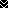 